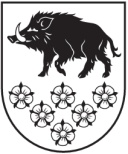 KANDAVAS NOVADA DOMEKANDAVAS NOVADA IEPIRKUMA KOMISIJADārza iela 6, Kandava, Kandavas novads, LV - 3120 Reģ. Nr.90000050886, Tālrunis 631 82028, fakss 631 82027, e-pasts: dome@kandava.lvKandavā19.03.2018.  Nr. 					Ieinteresētajam  piegādātājam		                                                           Par atbildi uz jautājumiem Iepirkumā ID Nr. KND 2018/8Lai sagatavotu piedāvājumu iepirkumam “Gājēju ietves posma pārbūve Vānē, Kandavas novadā” Ieinteresētais piegādātājs lūdz skaidrojumu par sekojošiem jautājumiem:Jautājums:	Tehniskās specifikācijas 2.5. punktā norādītās izvērtējamās izmaksas, t.sk., par kadastrālās izmērīšanas lietu nepieciešamības gadījumā.Lūdzu precizēt, vai šī iepirkuma ietvaros šāda nepieciešamība pastāv?Atbilde: 	Šī iepirkuma ietvaros šāda nepieciešamība nepastāv.Jautājums:	Tehniskās specifikācijas 2.7. punktā norādīts: “Lokālā Tāme jāsastāda atbilstoši Ministru kabineta 2017.gada 3.maija noteikumiem Nr.239 „Noteikumi par Latvijas būvnormatīvu LBN 501-17 „Būvizmaksu noteikšanas kārtība””, tajā jāievērtē visas Tehniskās specifikācijas un Tehniskās dokumentācijas prasības, tajā skaitā to realizācijai nepieciešamie resursi, iespējami nepieciešamo detalizēto tehnisko risinājumu izstrādāšana, darba rasējumu izstrāde, izpilddokumentācijas noformēšanas izmaksas, būvlaukuma ierīkošanas un uzturēšanas izmaksas, darba aizsardzības izmaksas, nodokļi un citas līguma pilnīgai un kvalitatīvai realizācijai nepieciešamās izmaksas.”Ministru kabineta 2017.gada 3.maija noteikumiem Nr.239 „Noteikumi par Latvijas būvnormatīvu LBN 501-17 „Būvizmaksu noteikšanas kārtība”” 1.,4.,5. punkti:“1. Būvnormatīvs nosaka:Būvizmaksu noteikšanas kārtību;4.Būvizmaksas ietver būvizstrādājumu izmaksas, darba izmaksas, būvmašīnu un mehānismu nomas un darbaspēka izmaksas, instrumentu nolietojuma (amortizācijas) vai nomas izmaksas, virsizdevumus un peļņu, kā arī citas ar būvniecību saistītas izmaksas (piemēram, būvlaukuma atbrīvošana, komunikāciju pārnešana, atmīnēšana).5.Būvnormatīvu piemēro būvprojekta būvdarbu izmaksu aprēķiniem un būvniecības līgumcenas noteikšanai šādos gadījumos:5.2. pretendenti un būvdarbu veicēji:5.2.1. būvniecības piedāvājumam nepieciešamo būvizstrādājumu, darbaspēka un citu resursu aprēķināšanai;5.4. būvspeciālisti, pretendenti-būvdarbu apjomu izcenošanai.”Lūdzu norādīt normatīvos aktus, uz kuru pamata no Prtendenta/Izpildītāja tiek pieprasīti: “nepieciešamo detalizēto tehnisko risinājumu izstrādāšana, darba rasējumu izstrāde..”?, kurā tāmes pozīcijā tie jāiekļauj?Atbilde:Šeit domāti gadījumi, kad būvdarbu laikā rodas neparedzēti papildus darbi un būvdarbu veicējs nepiekrīt autoruzraudzības risinājumam. Būvdarbu veicējs attiecīgās situācijas risināšanai drīkst piedāvāt savu tehnisko risinājumu, šajā gadījumā šo risinājumu izstrādi apmaksā būvdarbu veicējs un izmaksas būtu jāparedz Lokālās tāmes virsizdevumu ailē.3.Jautājums:Tehniskās specifikācijas 3.13. punktā norādīts: “Izpildītājam jāņem vērā Apliecinājuma kartei pievienotie Tehniskie noteikumi.”Iepirkuma dokumentācijai šāds dokuments (Tehniskie noteikumi) nav pievienots!Atbilde:	Šajā gadījumā Tehniskie noteikumi Apliecinājuma kartei nav pievienoti, tāpēc Pretendentiem šis punkts nav jāņem vērā.4.Jautājums:Tehniskās specifikācijas 3.25. un 3.26. punktos norādīts:“3.25. Liekās grunts atbērtnes vieta jāsaskaņo ar Pasūtītāju.3.26. Pēc būvdarbu pabeigšanas parezēt liekās grunts transportēšanu uz Izpildītāja atbērtni.”Lūdzu precizēt: Izpildītājam atbērtne jāsaskaņo ar Pasūtītāju vai to jātransportē uz Izpildītāja atbērtni?Atbilde:	Izpildītājam atbērtne ar Pasūtītāju jāsaskaņo tādā gadījumā, ja liekā grunts pēc tās izrakšanas netiek uzreiz izvesta no būvdarbu veikšanas vietas, bet tiek uzkrāta būvobjekta tuvumā, lai to vēlāk transportētu uz Izpildītāja atbērtni.	Komisijas priekšsēdētājs 						Egīls DudeV. Stova63107375valda.stova@kandava.lv 